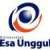 Mengetahui,Jakarta, November 2016Ketua Program Studi,	Penyusun,Indriani Noor Hapsari, ST, MT	Indriani Noor Hapsari, ST, MTEVALUASI PEMBELAJARANKomponen Penilaian: Kehadiran: 10 % Tugas	: 40 %UTS	: 25 %UAS	: 25 %Mengetahui,Jakarta, November 2016Ketua Program Studi,	Penyusun,Indriani Noor Hapsari, ST, MT	Indriani Noor Hapsari, ST, MTRENCANA PEMBELAJARAN SEMESTER GANJIL 2016/2017 PROGRAM STUDI SISTEM INFORMASI FAKULTAS ILMU KOMPUTER UNIVERSITAS ESA UNGGULRENCANA PEMBELAJARAN SEMESTER GANJIL 2016/2017 PROGRAM STUDI SISTEM INFORMASI FAKULTAS ILMU KOMPUTER UNIVERSITAS ESA UNGGULMata kuliahMata kuliahMata kuliahMata kuliah:  Manajemen Proyek Sistem Informasi	Kode MK	:	CSP425Mata kuliah prasyaratMata kuliah prasyaratMata kuliah prasyaratMata kuliah prasyarat:  Analisis dan Perancangan Sistem Informasi	Bobot MK	:	3 SKSDosen PenyusunDosen PenyusunDosen PenyusunDosen Penyusun:  Indriani Noor Hapsari	Kode Dosen	:	7151Alokasi WaktuAlokasi WaktuAlokasi WaktuAlokasi Waktu:  14 x Petemuan 100 Menit tatap muka di kelas dan studi kasusDeskripsi RingkasDeskripsi RingkasDeskripsi RingkasDeskripsi Ringkas: Pada kuliah ini dibahas proses, metode, teknik, dan tools yang digunakan organisasi untuk mengelola proyek sistem informasi. Pembahasan meliputi metodologi sistematis dalam menginisiasi, merencanakan, menjalankan, mengendalikan, hingga menutup proyek. Manajemen proyek merupakan pekerjaan yang dilakukan secara berkelompok, sehingga kemampuan dalam mengelola kinerja tim menjadi hal yang utama dalam perkuliahan ini.Capaian PembelajaranCapaian PembelajaranCapaian PembelajaranCapaian Pembelajaran:  1.	Mahasiswa memahami prinsip-prinsip dan siklus hidup proyek sistem informasiMahasiswa memahami isu dan resiko dalam proyek sistem informasi dan cara untuk mengatasinyaMahasiswa mampu menginisiasi, merencanakan, menjalankan, dan menutup proyek sistem informasi dengan metode yang sesuaiMahasiswa dapat memanfaatkan software/tools kolaborasi untuk manajemen proyekBuku AcuanBuku AcuanBuku AcuanBuku Acuan:	1.   Hallows, Jolyon. (2005) Information Systems Project Management: How to Deliver Function and Value in Information Technology Projects. Amacom Books, USA.SESIKEMAMPUAN AKHIRMATERI PEMBELAJARANBENTUK PEMBELAJARANSUMBER PEMBELAJARANINDIKATOR PENILAIAN1Mahasiswa memahami peran manajemen proyek, prinsip-prinsip dan filosofi manajemen proyek, serta faktor keberhasilan dan kegagalan proyekIntroduction to Project ManagementContextual Instruction (CI)Problem Based Learning and Inquiry (PBL)Case Study (CS) Media : kelas, komputer, LCD, whiteboard, web(Hallows, 2005)Chapter 1, 2Menguraikan peran manajemen proyek, prinsip- prinsip dan filosofi manajemen proyek, serta faktor keberhasilan danSESIKEMAMPUAN AKHIRMATERI PEMBELAJARANBENTUK PEMBELAJARANSUMBER PEMBELAJARANINDIKATOR PENILAIANkegagalan proyek2Mahasiswa memahami proses dan siklus hidup manajemen proyekThe Project Management LifecycleContextual Instruction (CI)Problem Based Learning and Inquiry (PBL)Media : kelas, komputer, LCD, whiteboard, web(Hallows, 2005)Chapter 1, 2Menjelaskan proses dan siklus hidup manajemen proyek3-4Mahasiswa memahami perencanaan proyek, mengidentifikasi lingkup proyek, work breakdown structure, serta menyusun estimasi jadwal dan sumberdaya proyek.Project Initiation and PlanningManaging Project Scope, Scheduling, and ResourcesUtilization of Management Project Tools/SoftwareContextual Instruction (CI)Problem Based Learning and Inquiry (PBL)1.	Case Study (CS)Media : kelas, komputer, LCD, whiteboard, web(Hallows, 2005)Chapter 3, 4Melakukan perencanaan proyek, mengidentifikasi lingkup proyek, work breakdown structure, serta menyusun estimasi jadwal dan sumberdaya proyek.5-6Mahasiswa memahami isu dalam organisasi, tanggung jawab manajer proyek, resolusi konflik, serta manajemen timManaging Project Team and CommunicationContextual Instruction (CI)Problem Based Learning and Inquiry (PBL)Media : kelas, komputer, LCD, whiteboard, web(Hallows, 2005)Chapter 4, 5Menjelaskan isu dalam organisasi, tanggung jawab manajer proyek, resolusi konflik, serta manajemen tim7Mahasiswa mampu menunjukkan dan menjelaskanClass PresentationProblem Based Learning and Inquiry (PBL)menunjukkan dan menjelaskan perencanaanSESIKEMAMPUAN AKHIRMATERI PEMBELAJARANBENTUK PEMBELAJARANSUMBER PEMBELAJARANINDIKATOR PENILAIANperencanaan proyek sistem informasi dalam studi kasusCase Study (CS)Media : kelas, komputer, LCD, whiteboard, webproyek sistem informasi dalam studi kasus8-9Mahasiswa memahami bagaimana mengelola resiko dalam proyek sistem informasiManaging Project RiskContextual Instruction (CI)Problem Based Learning and Inquiry (PBL)Case Study (CS)Media : kelas, komputer, LCD, whiteboard, web(Hallows, 2005)Chapter 4, 5Menguraikan resiko dalam proyek sistem informasi dan mitigasinya10Mahasiswa memahami bagaimana menetapkan dan mengukur kualitas proyek sistem informasi-	Project QualityContextual Instruction (CI)Problem Based Learning and Inquiry (PBL)Case Study (CS)Media : kelas, komputer, LCD, whiteboard, web(Hallows, 2005)Chapter 4, 5Mampu menetapkan dan mengukur kualitas proyek sistem informasi11-12Mahasiswa mampu menjalankan, mengontrol, dan menutup proyek-	Project Execution, Control, and ClosureContextual Instruction (CI)Problem Based Learning and Inquiry (PBL)Case Study(Hallows, 2005)Chapter 5Mampu menjalankan, mengontrol, dan menutup proyekSESIKEMAMPUAN AKHIRMATERI PEMBELAJARANBENTUK PEMBELAJARANSUMBER PEMBELAJARANINDIKATOR PENILAIAN(CS)4.	Media : kelas, komputer, LCD, whiteboard, web13-14Mahasiswa mampu menunjukkan dan menjelaskan hasil dan lesson learned proyek sistem informasi dalam studi kasus-	Class PresentationProblem Based Learning and Inquiry (PBL)Case Study (CS)Media : kelas, komputer, LCD, whiteboard, webAnyMenunjukkan dan menjelaskan hasil dan lesson learned proyek sistem informasi dalam studi kasusSESIPROSE- DURBEN- TUKSEKOR > 77 ( A / A-)SEKOR > 65 (B- / B / B+ )SEKOR > 60 (C / C+ )SEKOR > 45 ( D )SEKOR < 45 ( E )BOBOT1Post TestUTSMenguraikan peran manajemen proyek, prinsip-prinsip dan filosofi manajemen proyek, serta faktor keberhasilan dan kegagalan proyek dengan bahasa sendiri dan memberikan lebih dari satu contoh relevanMenguraikan peran manajemen proyek, prinsip- prinsip dan filosofi manajemen proyek, serta faktor keberhasilan dan kegagalan proyek dengan bahasa sendiri dan memberikan  salah satu contohMenguraikan sebagian dari peran manajemen proyek, prinsip- prinsip dan filosofi manajemen proyek, serta faktor keberhasilan dan kegagalan proyek dan contoh berdasarkan referensiTidak mampu menguraikan peran manajemen proyek, prinsip-prinsip dan filosofi manajemen proyek, serta faktor keberhasilan dan kegagalanproyek dengan kurang tepatTidak memberi uraian102Post TestUTSMenjelaskan proses dan siklus hidup manajemen proyek sendiri dan memberikan lebih dari satu contoh relevanMenjelaskan proses dan siklus hidup manajemen proyek dengan bahasa sendiri dan memberikan salah satu contohMenjelaskan sebagian proses dan siklus hidup manajemen proyek berdasarkan referensiTidak mampu menjelaskan proses dan siklus hidup manajemen proyek dengan baikTidak memberi uraian153-4Post TestTugas Kelomp okMelakukan perencanaan proyek, mengidentifikasi lingkup proyek, work breakdown structure, sertaMelakukan perencanaan proyek, mengidentifikasi lingkup proyek, work breakdown structure, sertaMelakukan perencanaan proyek, mengidentifikasi lingkup proyek, work breakdown structure, sertaBelum menunjukkan komitmen dan konsistensi dalam menjalankan perencanaanTidak melakukan perencanaan10SESIPROSE- DURBEN- TUKSEKOR > 77 ( A / A-)SEKOR > 65 (B- / B / B+ )SEKOR > 60 (C / C+ )SEKOR > 45 ( D )SEKOR < 45 ( E )BOBOTmenyusun estimasi jadwal dan sumberdaya proyek secara komprehensif dengan memanfaatkan metode yang sesuaimenyusun estimasi jadwal dan sumberdaya proyek dengan memanfaatkan metode yang sesuaimenyusun estimasi jadwal dan sumberdaya proyek dalam domain dengan memanfaatkan metode yang sesuaiproyek, mengidentifika si lingkup proyek, work breakdown structure, serta menyusun estimasi jadwal dan sumberdaya proyek.5-6Post TestUASMengartikulasi isu dalam organisasi, tanggung jawab manajer proyek, resolusi konflik, serta manajemen tim dengan bahasa sendiri dan memberikan lebih dari satu contoh relevanMenjelaskan isu dalam organisasi, tanggung jawab manajer proyek, resolusi konflik, serta manajemen tim dengan bahasa sendiri dan memberikan salah satu contoh relevanMenjelaskan sebagian isu dalam organisasi, tanggung jawab manajer proyek, resolusi konflik, serta manajemen tim berdasarkan referensiTidak mampu menjelaskan isu dalam organisasi, tanggung jawab manajer proyek, resolusi konflik, serta manajemen timTidak memberi uraian107Post TestTugas Present asimenunjukkan dan menjelaskan perencanaan proyek sistem informasi dalam studi kasus dengan mendefiniskan peran danmenunjukkan dan menjelaskan perencanaan proyek sistem informasi dalam studi kasus namun kurang ada pembagianmenunjukkan dan menjelaskan perencanaan proyek sistem informasi sesuai dengan tugasnyaTidak dapat menunjukkan dan menjelaskan perencanaan proyek sistem informasi dalam studiTidak memberi uraian10SESIPROSE- DURBEN- TUKSEKOR > 77 ( A / A-)SEKOR > 65 (B- / B / B+ )SEKOR > 60 (C / C+ )SEKOR > 45 ( D )SEKOR < 45 ( E )BOBOTkerjasama tim yang baikperan dan kerjasama tim yang baikkasus8-9Post TestUASMenguraikan resiko dalam proyek sistem informasi dan mitigasinya dengan bahasa sendiri dan memberikan lebih dari satu contoh relevanMenguraikan resiko dalam proyek sistem informasi dan mitigasinya dalam domain yang dipilihMenguraikan resiko dalam proyek sistem informasi dan mitigasinya sesuai dengan referensiTidak dapat menguraikan resiko dalam proyek sistem informasi dan mitigasinyaTidak memberi uraian1510Post TestTugasMampu menetapkan dan mengukur kualitas proyek sistem informasi dalam multi domainMampu menetapkan dan mengukur kualitas proyek sistem informasi dalam domain yang dipilihMampu menetapkan dan mengukur kualitas proyek sistem informasi berdasarkan referensiTidak mampu menetapkan dan mengukur kualitas proyek sistem informasiTidak memberi uraian1011-12Post TestTugasMampu menjalankan, mengontrol, dan menutup proyek dengan analisis yang komprehensif dan menggunakan metode yang sesuaiMampu menjalankan, mengontrol, dan menutup proyek dengan metode yang sesuaiMampu menjalankan, mengontrol, dan menutup proyek dengan metode yang sesuaiTidak menjalankan, mengontrol, dan menutup proyekTidak memberi uraian013-14Post TestTugas PresentMenunjukkan dan menjelaskan hasilMenunjukkan dan menjelaskan hasilMenunjukkan dan menjelaskan hasilTidak dapat menunjukkanTidak memberi uraian10SESIPROSE- DURBEN- TUKSEKOR > 77 ( A / A-)SEKOR > 65 (B- / B / B+ )SEKOR > 60 (C / C+ )SEKOR > 45 ( D )SEKOR < 45 ( E )BOBOTasidan lesson learned proyek sistem informasi dalam studi kasusproyek sistem informasi dalam studi kasusproyek sistem informasi dalam studi kasusdan menjelaskan hasil dan lesson learned proyek sistem informasi dalam studi kasus